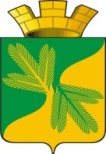 Ханты - Мансийский автономный округ – ЮграСоветский районАДМИНИСТРАЦИЯ ГОРОДСКОГО ПОСЕЛЕНИЯ ТАЁЖНЫЙП О С Т А Н О В Л Е Н И Е  «19» мая 2019 г.                                                                                                                         № 77 О внесении изменений в постановление администрации городского поселения Таёжный № 1 от 09.01.2018г. «Об утверждении Плана противодействия коррупции в городском поселении Таёжный на 2018-2019 годы»             В соответствии с Федеральным законом от 25.12.2008г. № 273-ФЗ «О противодействии коррупции», на основании п.1.6. протокола № 1 от 18.02.2019г. заседания Комиссии по координации работы по противодействию коррупции в ХМАО-Югре:Дополнить  пункт 4.  «Мероприятия   Администрации   городского        поселения  Таёжный, направленные на противодействие коррупции с учетом специфики её деятельности» приложения к постановлению администрации городского поселения   Таёжный № 1  от 09.01.2018г. «Об утверждении Плана противодействия коррупции в городском поселении Таёжный на 2018-2019 годы» подпунктом 4.5. следующего содержания:                           «Проведение мероприятий, направленных на усиление контроля за выполнением требований, установленных Федеральным законом от 05.04.2013 № 44-ФЗ «О контрактной системе в сфере закупок товаров, работ, услуг для обеспечения государственных и муниципальных нужд».2.   Контроль за выполнением настоящего постановления оставляю за собой.Глава городского поселения Таёжный                                                                     А.Р. Аширов